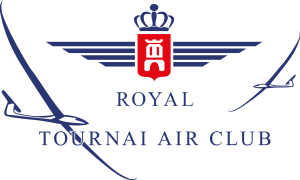 Royal Tournai Air Club asblRue de Bitremont 1Z 7640 Maubraywww.tournai-air-club.eustage@tournai-air-club.euConditions d’admission :passer une visite médicale certifiant que vous êtes apte à la pratique du vol à voile âge minimum 14 ans (avec une autorisation signée des parents pour les mineurs d'âge)poids max. autorisé : 100 kgpour les candidats PMR : être capable de monter et descendre du planeur sans aidepayer un droit d'inscription de 400 €*Nous vous proposons :16 vols avec instructeurun carnet de voldes cours théoriques les jours de mauvaise météoune assurance « accidents corporels » (voir verso)Si vous désirez participer à ce stage :Renvoyez le formulaire en seconde page, soit :Par email à l'adresse : stage@tournai-air-club.euPar courrier postal à l’adresse :CORNEILLIE G.Rue Julien Bouchain, 337600 PERUWELZPayez l’acompte de 200 €* par virement bancaire au numéro : BE 51 0689 1043 5862 du Royal Tournai Air Club avant le 10 juillet avec la mention "stage vol à voile".Pour le bon déroulement du stage, le nombre de pilotes admis est limité et seul le paiement donne accès à une réservation. Si vous souhaitez plus de renseignements passez nous voir le week-end. 								Formulaire d’inscription								Stage RTAC 2021Vos donnéesChoix du stageCochez le stage auquel vous souhaitez participer :Je souhaite participer au stage vol à voile et verse** la somme de 200€* à la date du : *Tous les prix annoncés sont à titre indicatif et peuvent être modifiés.** Le versement valide la réservation.Inscription au stage d’été RTACdu 03 au 08 août 2020 ou du 02/08/2021 au 07/08/2021Prénom :Nom :Date de naissance :Adresse :Numéro :Code postal :Localité :Adresse email :Téléphone :Poids :Afin que nous puissions correctement régler le centrage du planeur.Juillet : du 12/07/2021 au 17/07/2021Août : du 02/08/2021 au 07/08/2021 :Signature des parents :Pour les mineurs d’âge